                                             Obecní úřad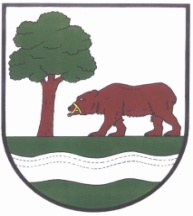 Kunčice nad Labem 121USNESENÍZ 3. ZASEDÁNÍ ZASTUPITELSTVA OBCE KUNČICE NAD LABEMKONANÉHO DNE  21.12.2022 OD 17:00 HODIN ================================================================== Přítomni: M.Kracíková, H. Kučerová, P. Hromádková, Bc. K. Kužel, M. Vejnar,                 Ing J. Žďárský, Mgr. V. Sturm, L. Szombat, Omluveni: Jakub PetrákObčané: 1   Hosté: Návrh  programuurčení ověřovatelů zápisu a zapisovateleschválení programuROZPOČET NA ROK 2023 A STŘEDNĚDOBÝ VÝHLEDrozpočet ZŠ a MŠ na rok 2023kalkulace vodného na rok 2023KUPNÍ SMLOUVA POZEMEK PARC.Č. 442/5 K.Ú.KUNČICE N/L  ZÁMĚR DAROVAT POZEMEK PARC. Č. 340/49 K.Ú. KUNČICE PŘIHLÁŠKA KE ČLENSTVÍ MAS KRKONOŠE, ČLENSKÉ PŘÍSPĚVKYsmlouva o smlouvě budoucí o zřízení věcného břemene p.p.č. 780/4, 780/5 a 780/7Nájemní smlouva Ć 2647007522 s ČD a.s.ROZPOČTOVÉ OPATŘENÍ Č. 8/2022zmařená investice – parcely u šedivýchdiskuzevolba ověřovatelů zápisu a určení zapisovatele          viz. příloha č. 1   ZO Kunčice nad Labem schvaluje ověřovatel zápisu:  P. Hromádková,  Mgr. Vladimír Sturm     Zapisovatele: Ing. Jiří Žďárský  Výsledek hlasování: Pro: 8, Proti: 0, Zdrželi se: 0   Usnesení č. 1/03/2022 bylo schváleno.schválení programu      viz. příloha č. 2            ZO Kunčice nad Labem schvaluje doplněný program             Předsedající přednesla program a navrhla zastupitelstvu doplnění programu o body           Jiné připomínky ani návrhy na doplnění programu nebyly vzneseny.           Předsedající navrhla schválit doplněného programu zasedání.            Výsledek hlasování: Pro: 8, Proti: 0, Zdrželi se: 0        Usnesení č. 2/03/2022 bylo schváleno.     3.   ROZPOČET NA ROK 2023 A STŘEDNĚDOBÝ VÝHLED    viz. příloha č.3  Zastupitelstvo obce Kunčice nad Labem schvaluje ROZPOČET OBCE NA ROK 2023   ve   zveřejněném paragrafovém znění, kde jsou závazné ukazatele  paragrafy rozpočtové   skladby a kde příjmy jsou ve výši 12.505.050,- Kč a výdaje ve výši 12.505.050,- Kč,   rozpočet je vyrovnaný. Zastupitelstvo bere na vědomí, že  rozpočet na rok 2023 se liší   oproti rozpočtovému výhledu (rozpočtový výhled  - příjmy 8.800.000 ,- Kč  a výdaje   ve výši  8.800.000,- Kč). Příspěvek pro ZŠ a MŠ na provozní náklady na rok 2023   Kč  1.000.000,--        Zároveň zastupitelstvo schvaluje STŘEDNĚDOBÝ VÝHLED        Výsledek hlasování: Pro: 8, Proti: 0, Zdrželi se: 0       Usnesení č. 3/03/2022 bylo schváleno.ROZPOČET ZŠ A MŠ NA ROK 2023        viz. příloha č. 4                   Zastupitelstvo obce Kunčice nad Labem schvaluje  rozpočet  ZŠ a MŠ na rok 2023.  Zároveň schvaluje                     i střednědobý výhled.                            Výsledek hlasování: Pro: 8, Proti: 0, Zdrželi se: 0               Usnesení č. 4/03/2022 bylo schválenoKALKULACE VODNÉHO NA ROK 2023        viz. příloha č. 5            Zastupitelstvo obce Kunčice nad Labem schvaluje cenu vodného od 1/2023             na cenu 30,-- Kč za m3.            Pevná složka Kč 300,-- ročně za vodoměr zůstává nezměněna.    Výsledek hlasování: Pro: 7, Proti: 1, Zdrželi se: 0      Usnesení č. 5/032022 bylo schváleno.kupní smlouva pozemek PARC.Č. 442/5 K.Ú.KUNČICE N/L         viz. příloha č. 6                Zastupitelstvo obce Kunčice nad Labem schvaluje Kupní smlouvu na pozemek p.č.442/5 v k.ú.                 Kunčice nad Labem s fi. Statky Hostivař a.s. Ing. Vladimír Pavlíček, člen správní rady.      Výsledek hlasování: Pro: 7, Proti: 0, Zdrželi se: 0       Usnesení č. 6/03/2022 bylo schváleno. záměr darovat pozemek Č. 340/49 K.Ú. KUNČICE nad Labem        viz. příloha č. 7            Zastupitelstvo obce Kunčice nad Labem schvaluje „Záměr“ darovat Královéhradeckému             kraji pozemkovou parcelu č. 340/49 o výměře 381 m2 ostatní plocha – silnice, která byla             oddělena GP č. 489-24/2022 pro rozdělení pozemku (není dosud zapsán v KN) z poz.              parcely 340/3 orná půda, která je u Katastrálního úřadu pro Královéhradecký kraj,             Katastrální pracoviště Trutnov, zapsána na LV 10001 v majetku obce Kunčice nad Labem.            Jedná se o silniční pozemek, který se nachází pod stavbou komunikace III/32551, která je               v majetku Královéhradeckého kraje.     Výsledek hlasování: Pro: 7, Proti: 0, Zdrželi se: 0       Usnesení č. 7/03/2022 bylo schválenoPŘIHLÁŠKA K ČLENSTVÍ SPOLKU MAS KRKONOŠEViz. příloha č. 8             Zastupitelstvo obce schvaluje členství Obce Kunčice nad Labem ke spolku MAS Krkonoše              Zároveň schvaluje dar 10,-- Kč/ občan      Výsledek hlasování: Pro: 7, Proti: 0, Zdrželi se: 0       Usnesení č. 8/03/2022 bylo schváleno.SMLOUVA O SMLOUVĚ BUDOUCÍ O ZŘÍZENÍ VĚCNÉHO BŘEMENE        P.P.Č. 780/4, 780,5 A 780/7             Viz. příloha č. 9  Zastupitelstvo obce Kunčice nad Labem schvaluje smlouvu o smlouvě      budoucí o zřízení věcného břemene p.p.č. 780/4, 780/5 a 780/7       Výsledek hlasování: Pro: 7, Proti: 0, Zdrželi se: 0        Usnesení č. 9/03/2022 bylo schváleno.    10.  NÁJEMNÍ SMLOUVA Č. 2647007255 S ČD A.S.              Viz. příloha č. 10              Zastupitelstvo obce Kunčice nad Labem  schvaluje Nájemní smlouvu č. 2647007255 s ČD                a.s. na pronájem  části pozemku p.č. 624/36 o výměře 130 m2 v žst. Kunčice n/L na                 odkládání větví ke štěpkování s počátkem 1.1.2023         Výsledek hlasování: Pro: 7, Proti: 0, Zdrželi se: 0         Usnesení č. 10/03/2022 bylo schváleno.     11.  ROZPOČTOVÉ OPATŘENÍ Č. 8/2022           Viz. příloha č. 11             Zastupitelstvo obce Kunčice nad Labem schvalují rozpočtové opatření č. 8/2022.       Výsledek hlasování: Pro: 7, Proti: 0, Zdrželi se: 0      Usnesení č. 11/03/2022 bylo schváleno.      12.  ZMAŘENÁ INVESTICE – PARCELY U ŠEDIVÝCH            Viz. příloha č. 13             Zastupitelstvo obce Kunčice nad Labem schvaluje zmařenou investici       Výsledek hlasování: Pro: 7, Proti: 0, Zdrželi se: 0        Usnesení č. 12/03/2022 bylo schváleno.Zapsal:  v.r. Ing. Jiří Žďárský  		Ověřovatelé zápisu:  v.r. Petra Hromádková									v.r. Mgr. Vladimír SturmStarostka: v.r. Kracíková Miroslava dne  21.12.2022Místostarostka: v.r. Kučerová Hana   dne 21.12.2022